FOOD BORNE ILLNESS PREVENTION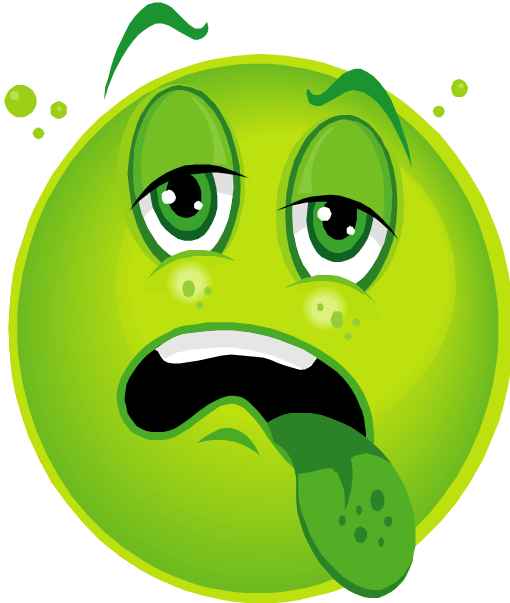 Name:___________________________________	Period:_______    Score:_____/20What are some symptoms?________________________________________________________________________________________________________________________________________________________________________________________________________________________________Who is at risk?________________________________________________________________________________________________________________________________________________________________________________________________________________________________What causes food borne illness?________________________________________________________________________________________________________________________________________________________________________How does food borne illness occur?________________________________________________________________________________________________________________How can I protect myself from food borne illnesses?________________________________________________________________________________________________________________________________________________________________________What is the danger zone?________________________________________________________What can I do in the case of suspected food-borne illness?________________________________________________________________________________________________________________________________________________________________________________________________________________________________